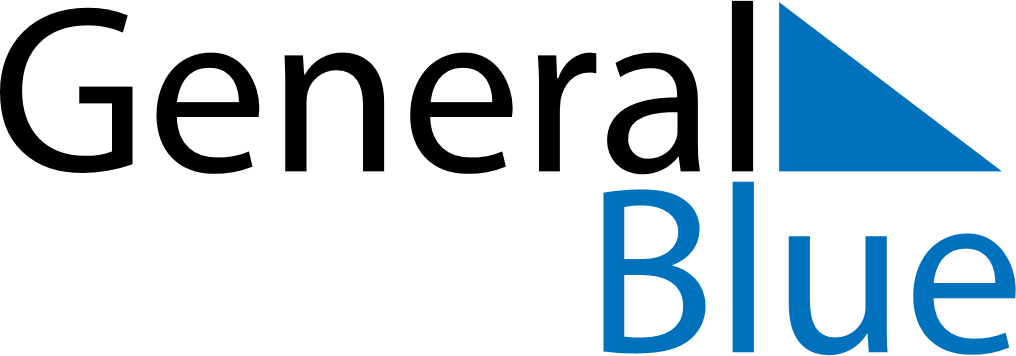 January 2023January 2023January 2023January 2023NicaraguaNicaraguaNicaraguaMondayTuesdayWednesdayThursdayFridaySaturdaySaturdaySunday1New Year’s Day234567789101112131414151617181920212122Birthday of Rubén Darío23242526272828293031